PREDSEDA NÁRODNEJ RADY SLOVENSKEJ REPUBLIKYČíslo: CRD-83/2018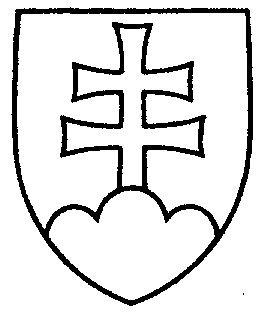 857ROZHODNUTIEPREDSEDU NÁRODNEJ RADY SLOVENSKEJ REPUBLIKYz 12. januára 2018o pridelení návrhu na vyslovenie súhlasu Národnej rady Slovenskej republiky so zmenami a doplnkami dohovoru na prerokovanie výborom Národnej rady Slovenskej republiky	A.  p r i d e ľ u j e m	návrh na vyslovenie súhlasu Národnej rady Slovenskej republiky so zmenami a doplnkami dohovoru COTIF v znení protokolu 1999 prijatými na 12. valnom zhromaždení Medzivládnej organizácie pre medzinárodnú železničnú prepravu (OTIF), tlač 804, doručený 12. januára 2018	na prerokovanieÚstavnoprávnemu výboru Národnej rady Slovenskej republiky aVýboru Národnej rady Slovenskej republiky pre hospodárske záležitosti;	B. u r č u j e m	1. ako gestorský Výbor Národnej rady Slovenskej republiky pre hospodárske záležitosti, ktorý Národnej rade Slovenskej republiky podá správu o výsledku prerokovania uvedeného materiálu vo výboroch a návrh na uznesenie Národnej rady Slovenskej republiky,	2. lehotu na prerokovanie návrhu vo výbore vrátane v gestorskom výbore 
do 29. januára 2018.Andrej   D a n k o   v. r.